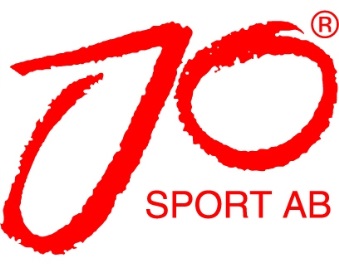 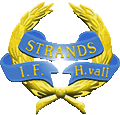 JO Sport Hudik Cup 2016Spel på stor plan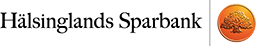 Camp IggeCamp IggeCamp IggeCamp IggeCamp IggeIggesundshallenIggesundshallenIggesundshallenIggesundshallenIggesundshallen10:00FCStrand1Edsbyn310:00FCHällboEdsbyn210:35FCAlaSundsvall110:35FCStrand2Sundsvall211:10PCSundsvallStrand111:10PCStrand2Ala11:45FCSundsvall2Edsbyn211:45FCStrand1Ala12:20FCStrand2Hällbo12:20FCEdsbyn3Sundsvall112:55PCStrand2Ala12:55PCStrand1Sundsvall13:30FCStrand1Sundsvall113:30FCStrand2Edsbyn214:05FCEdsbyn3Ala14:05FCSundsvall2Hällbo14:40C-pojkAlaSundsvall14:40D-pojkStrand2Brännan15:15D-pojkStrand1Sundsvall115:15D-pojkStrand2Sundsvall2